ΔΙΚΑΙΟΛΟΓΗΤΙΚΑ ΓΙΑ ΤΗΝ ΟΡΚΩΜΟΣΙΑ ΔΙΔΑΚΤΟΡΩΝΕΛΛΗΝΙΚΗ ΔΗΜΟΚΡΑΤΙΑΚΩΔ. ΕΝΤΥΠΟΥ: Δ8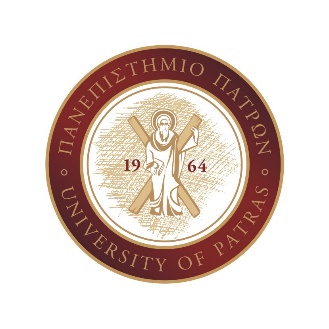 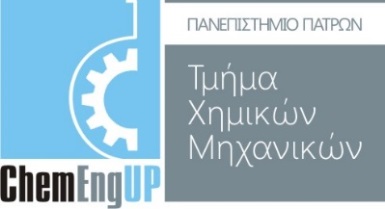 Αίτηση Διδάκτορα προς τη ΓραμματείαΔ10: ΈΝΤΥΠΟ ΑΙΤΗΣΗΣΚατάθεση Εντύπων Διδακτορικής ΔιατριβήςΚατάθεση στη Γραμματεία του Τμήματος: Ένα (1) αντίτυπο της Διδακτορικής Διατριβής που εγκρίθηκε, σε δερματόδετο χρώματος βυσσινί. Δύο (2) αντίτυπα της Διδακτορικής Διατριβής που εγκρίθηκε, (σε απλό εξώφυλλο)Τρία (3) αντίτυπα της 15-σέλιδης αυτοτελούς σύνοψης της Διδακτορικής Διατριβής (συνοδεύουν την Δ.Δ)Δύο (2) αντίγραφα της Διδακτορικής Διατριβής σε ηλεκτρονική μορφή (σε CD) PDF. Ένα (1) ηλεκτρονικό αντίγραφο (σε CD) της 15-σέλιδης αυτοτελούς σύνοψης σε μορφή κειμένου Word (για τον Συντονιστή της Επιτροπής Μεταπτυχιακών Σπουδών).Κατάθεση της Διδακτορικής Διατριβής στη Βιβλιοθήκη & Υπηρεσία ΠληροφόρησηςΚατάθεση σε έντυπη μορφή (όχι δερματόδετο) την Διδακτορικής Διατριβής με πλήρη στοιχεία (τίτλος, όνομα, όνομα επιβλέποντα καθηγητή και εξεταστών, κοκ)  και ηλεκτρονικά, μέσα από το Ιδρυματικό Αποθετήριο Νημερτής (http://nemertes.lis.upatras.gr). Η πρόσβαση στο Ιδρυματικό Αποθετήριο Νημερτής γίνεται με τα αναγνωριστικά στοιχεία που παρέχει το Κέντρο Δικτύων (Εναλλακτικά με προσωπική ταυτοποίηση). Αφού καταθέσετε την Δ.Δ στη Βιβλιοθήκη & Υπηρεσία Πληροφόρησης, προσκομίζεται στη Γραμματεία του Τμήματος τη βεβαίωση κατάθεσης που θα σας δώσουν. Πληροφορίες: Μονάδα Υποστήριξης Χρηστών, 2oς όροφος της Βιβλιοθήκης & Κέντρου Πληροφόρησης, Δέσποινα Γκόγκου, 2610 969626, gkogkou@upatras.gr      Οδηγίες για την κατάθεση θα βρείτε εδώ  http://nemertes.lis.upatras.gr/jspui/help/submit.html Τακτοποίηση Εκκρεμοτήτων- 	Παράδοση της Ακαδημαϊκής Ταυτότητας (ΠΑΣΟ) ή σε περίπτωση απώλειας, δήλωση απώλειας/κλοπής που έχει υποβληθεί σε αρμόδια Δημόσια Αρχή.- 	Παράδοση Βιβλιαρίου Υγειονομικής Περίθαλψης (στην περίπτωση που έχει εκδοθεί)-  Παράδοση βιβλίων τα οποία έχετε δανειστεί από την κεντρική βιβλιοθήκη ή την βιβλιοθήκη του Τμήματος- Τακτοποίηση τυχόν εκκρεμοτήτων με την Φοιτητική Μέριμνα- Παράδοση της Κάρτας Ελέγχου Πρόσβασης του ΤμήματοςΌροι Συγγραφής & Δημοσιοποίησης- Υπεύθυνη Δήλωση σχετικά με τους όρους Συγγραφής & Δημοσιοποίησης της Διδακτορικής Διατριβής.Εκτύπωση Διδακτορικής ΔιατριβήςΗ εκτύπωση της Διδακτορικής Διατριβής μπορεί να γίνει από το Εκτυπωτικό Κέντρο του Πανεπιστημίου Πατρών. Συμπληρώνετε το παρακάτω έντυπο και το καταθέτετε στο Εκτυπωτικό Κέντρο. Έντυπο Εκτύπωσης Διδακτορικής Διατριβής Η κατάθεση των Δικαιολογητικών μπορεί να γίνει από τον ίδιο τον ενδιαφερόμενο ή από κάποιον νόμιμα εξουσιοδοτημένο εκπρόσωπό του (Έντυπο εξουσιοδότησης)